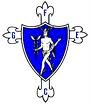 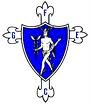 REGULAMENTO1. TorneioO Caixeiros/Santarém Andebol Cup é um Torneio organizado pelo Grupo de Futebol dos Empregados no Comércio, o qual terá lugar nos dias 4,5,6, e 7 de  Abril de 2018.3. LocalPavilhão Municipal de Santarém e Nave Desportiva Municipal de Santarém3. EscalõesO Torneio realiza-se nos escalões de Minis, Infantis e Iniciados e Juvenis Masculinos.Para o escalão de Bambis será realizada actividades “tipo concentração”.3.Equipas participantesCada escalão terá a participação de 8 equipas convidadas pela organização.4. Formula de DisputaO Torneio será disputado em duas séries de 4 equipas no sistema de t*t a uma volta, sendo a classificação obtida em função do somatório dos pontos obtidos (vitória 3 pontos, empate 2 pontos e derrota 1 ponto).Os primeiros dos classificados disputarão as meias-finais e  3.º 4.º Classificados e Final, enquanto os 3,ºs e 4.ºs classificados disputaram o apuramento do 5.º ao 8.º.5.DesempatesEm caso de necessidade de desempate aplica-se o previsto no Regulamento Geral da FAP para provas em poule.6. JogosOs jogos serão disputados de acordo com os Regulamentos da FAP em vigor.7. ArbitragemA arbitragem de jogos será assegurada pelos quadros de arbitragem da AAS e convidados de outras associações, sendo a AAS responsável pelas nomeações.8. PrémiosA organização atribuirá os seguintes prémios;Taças ou Troféus a todas as equipas;Troféu de Disciplina em cada escalão;Prémio de melhor jogador de cada escalão;Prémio de melhor Guarda-Redes de cada escalão;9. Comissão TécnicaSerá constituída uma comissão técnica responsável pela prova a qual terá a seguinte composição:José Branco Duarte CIPA 36.196José Vanzeller CIPA 36.190Nuno Perez Graça CIPA 93.485Ana Conceição CIPA 23.54110. Casos omissosOs casos omissos serão decididos pela organização de acordo com os Regulamentos da FAP.Santarém, 5 de Janeiro de 2018